Safety Checks and Maintenance Requirements for Dumpers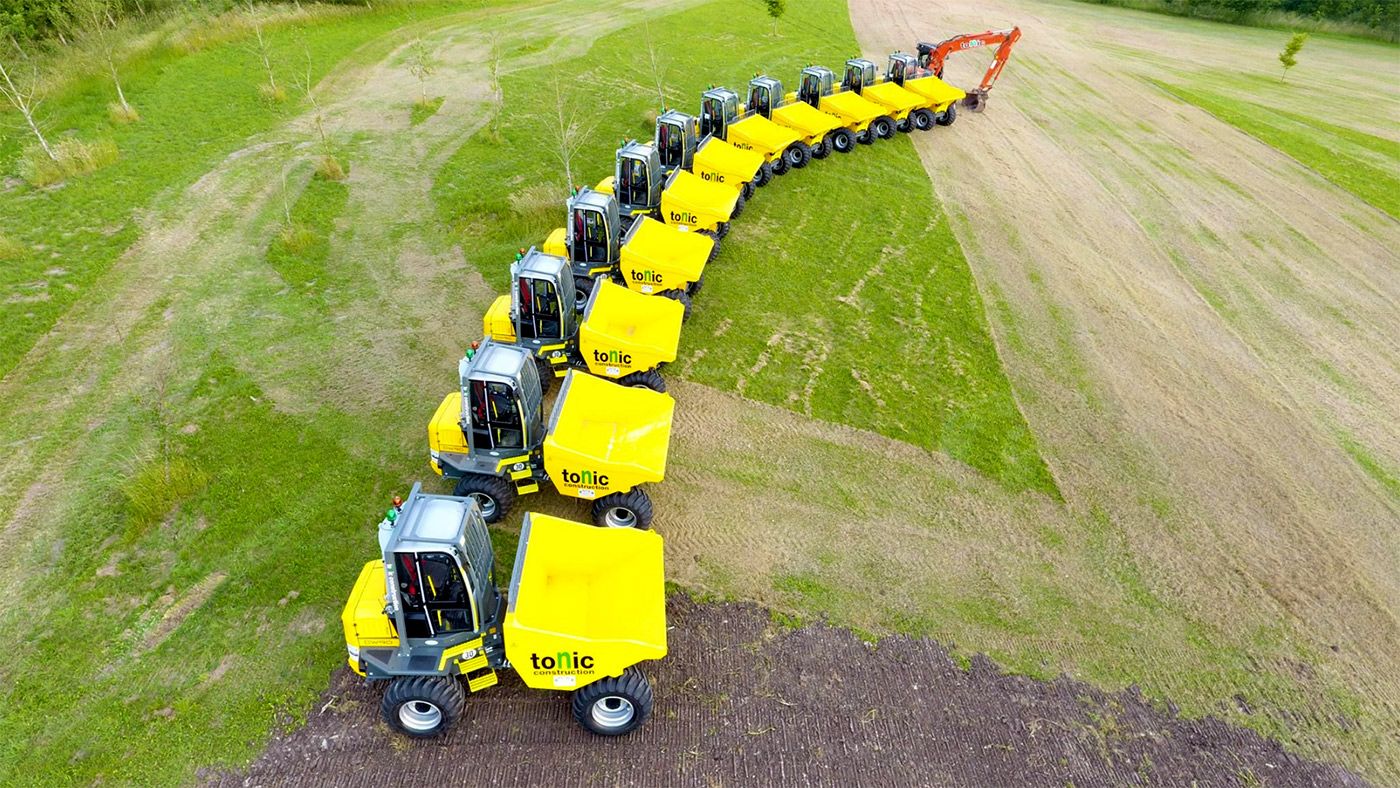 1. IntroductionThe HBF have created this document to achieve a minimum standard for safety checks/ inspections and maintenance for dumper trucks.2. Scope The scope of this document is to provide guidance on safety checks/inspections and maintenance for dumpers. The purpose of an inspection is to identify whether work equipment can be operated, adjusted and maintained safely, with any deterioration detected and remedied before it results in a health and safety risk. A programme of daily visual checks, weekly formal inspections and servicing schedules should be established in accordance with the manufacturer's instructions and the risks associated with each vehicle.Any tests for working effectiveness (e.g. brakes) should be robust and repeatable e.g. handbrake – test on a slope of approximately 16 degrees, or 1 in 3.5.The user is to ensure they have all the equipment and materials to complete the inspection and if required remedial action (e.g. tyres - tyre pressure gauge and compressor and wheel nuts - torque wrench, hydraulic oil – supply of suitable oil etc.).Drivers should report defects or problems. Reported problems should be put right quickly and the dumper taken out of service if the item is safety critical.Safety critical definition – e.g. defectives brakes, steering; low tyre pressures, hydraulic leaks, seat belts, flashing beacon, ROPs/FOPs not secure.Note: This guidance should be read in conjunction with more detailed & specialist guidance contained within the videos: 3T Dumper: https://youtu.be/QlnJ9Dbq7P0 6/9T Dumper https://youtu.be/aYwidGVu1UwCabbed Dumper: https://youtu.be/jW5UGBvcLL03. Safety checks/inspections for dumpers4. Safety checks for a cabbed dumper 5. Maintenance requirementsIn order to minimise the likelihood of lost productivity through break downs.A scheduled preventative maintenance program helps to meet these requirements. The frequency at which the maintenance activities are carried out must consider the machine usage and the working environment. A record of maintenance should be kept for each dumper.Where a dumper is hired out on the basis that the owner is responsible for carrying out maintenance, the owner should inform the hirer, at the start of the hire, that their maintenance staff will require access to the machine at specified intervals.For owner/hirer responsible items, e.g. greasing, an individual must be assigned to complete the task.Maintenance records Comprehensive maintenance records are essential to the safe, efficient and economical operation of a dumper. They provide a complete “cradle to grave” history of the individual dumper giving the following benefits: evidence of adequate maintenance as part of the management system;  establishing breakdown trends over time and providing information for the review of maintenance frequency; identification of component failure trends for feedback to the manufacturer; evidence of adequate maintenance to the Enforcing Authorities in the event of an incident; enabling the performance of the dumper to be reviewed over time to inform future purchases. Maintenance record format Maintenance records can be kept in either paper or electronic format. Paper records are often easier to update as the input will often be in paper format such as inspection reports or work sheets. Electronic records are, however, more secure against loss and damage, and the data is more readily analysed. There are many maintenance record software packages on the market, but care should be taken when considering purchase to ensure that the system is flexible enough to accommodate changes in types of input and output.6. Actions in the event of defects and breakdowns All defects that make the dumper unsafe for use should be recorded and reported immediately to both the dumper owner and site’s appropriate representative (such as service manager, site manager, or supervisor), and the dumper should be taken out of service. Steps such as removal of the isolator key and ‘locking off’ if possible, should be taken to ensure that the dumper cannot be used before repairs have been completed. All other defects should be recorded and reported as soon as possible. All defects are to be closed out on the inspection record.It is essential that repairs or adjustments are only carried out by authorised persons. Once any defects and breakdowns have been rectified, the person carrying out the work should sign the defect report to indicate that rectification has taken place.Right gauge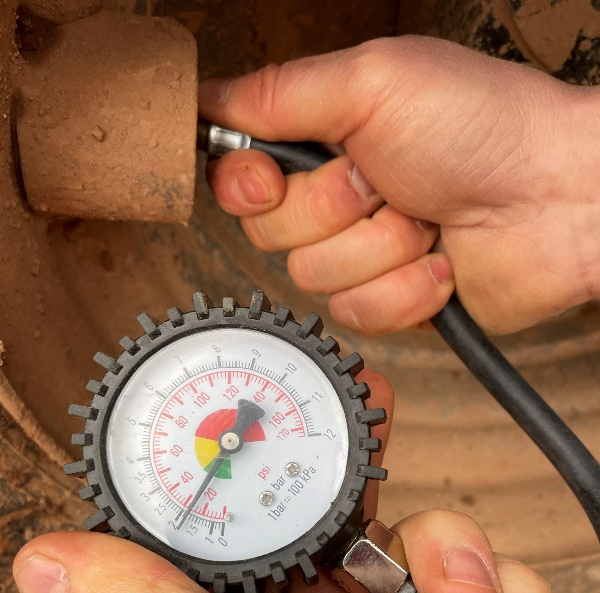 What happens - fully laden dumper, too fast, low tyre inflation: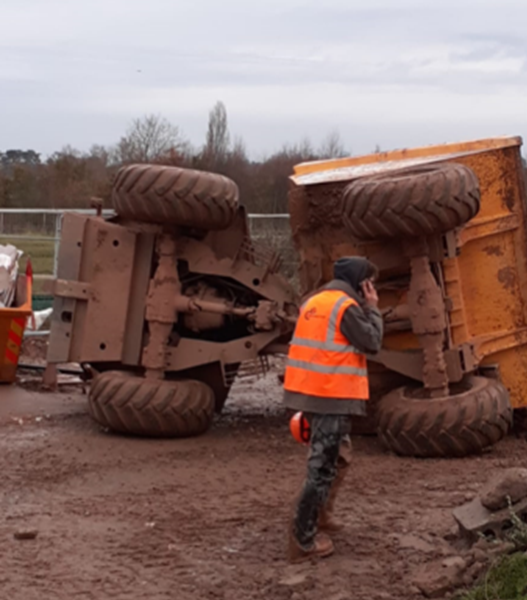 PLANT WEEKLY INSPECTION RECORD PLANT WEEKLY INSPECTION RECORD PLANT WEEKLY INSPECTION RECORD PLANT WEEKLY INSPECTION RECORD PLANT WEEKLY INSPECTION RECORD PLANT WEEKLY INSPECTION RECORD PLANT WEEKLY INSPECTION RECORD PLANT WEEKLY INSPECTION RECORD PLANT WEEKLY INSPECTION RECORD PLANT WEEKLY INSPECTION RECORD PLANT WEEKLY INSPECTION RECORD MACHINE TYPEMACHINE TYPESITESITESITESITEMACHINE NoMACHINE NoDRIVER NAME(S)DRIVER NAME(S)DRIVER NAME(S)DRIVER NAME(S)MACHINE HOURSMACHINE HOURSWeekly CHECK DateWeekly CHECK DateWeekly CHECK DateDEFECTS/COMMENTSDate when rectifiedWeekly CHECK DateWeekly CHECK DateWeekly CHECK DateDEFECTS/COMMENTSStep 1Coolant LevelCoolant LevelStep 2Engine Oil LevelEngine Oil LevelStep 3Hydraulic Oil LevelHydraulic Oil LevelStep 4Tyre PressuresTyre PressuresWrite in actual  vs requirement , front and back are different and it varies for machineTyre pressure gauge and means of inflating tyres |(compressor) to be on siteWrite in actual  vs requirement , front and back are different and it varies for machineTyre pressure gauge and means of inflating tyres |(compressor) to be on siteWrite in actual  vs requirement , front and back are different and it varies for machineTyre pressure gauge and means of inflating tyres |(compressor) to be on siteWrite in actual  vs requirement , front and back are different and it varies for machineTyre pressure gauge and means of inflating tyres |(compressor) to be on siteWrite in actual  vs requirement , front and back are different and it varies for machineTyre pressure gauge and means of inflating tyres |(compressor) to be on siteWrite in actual  vs requirement , front and back are different and it varies for machineTyre pressure gauge and means of inflating tyres |(compressor) to be on siteWrite in actual  vs requirement , front and back are different and it varies for machineTyre pressure gauge and means of inflating tyres |(compressor) to be on siteStep 5Tyre ConditionTyre ConditionStep 6 Wheel Nut Torque by using wheel nut indicatorsWheel Nut Torque by using wheel nut indicatorsStep 7All LightsAll LightsStep 8Flashing Beacon(s) WorkingFlashing Beacon(s) WorkingStep 9Horn & Audible Warning DevicesHorn & Audible Warning DevicesStep 10MirrorsMirrorsSteeringSteeringHandbrake – tested on an incline of at least 16%, or 1:3.5Handbrake – tested on an incline of at least 16%, or 1:3.5Footbrakes tested as emergency stop application Footbrakes tested as emergency stop application Step 11Seat BeltSeat BeltStep 12Access Steps & HandrailsAccess Steps & HandrailsStep 13Cab CleanlinessCab CleanlinessStep 14ROPS & SIPS ConditionROPS & SIPS ConditionStep 15Condition of Rams and Hoses, hydraulic leaksCondition of Rams and Hoses, hydraulic leaksStep 16Visual Inspection of ChassisVisual Inspection of ChassisAdditional CommentsAdditional CommentsAdditional CommentsAdditional CommentsAdditional CommentsAdditional CommentsAdditional CommentsAdditional CommentsAdditional CommentsAdditional CommentsAdditional CommentsDRIVER SIGN & DATEDRIVER SIGN & DATEDRIVER SIGN & DATEStep 1Wiper Blades & WashersStep 2Seat Belt Operation & ConditionStep 3Driver Seat and ControlsStep 4Door locks and hingesStep 5Operation of Heater/Air ConStep 6Glass ConditionStep 7Cab Warning PanelStep 8Cameras (if fitted)